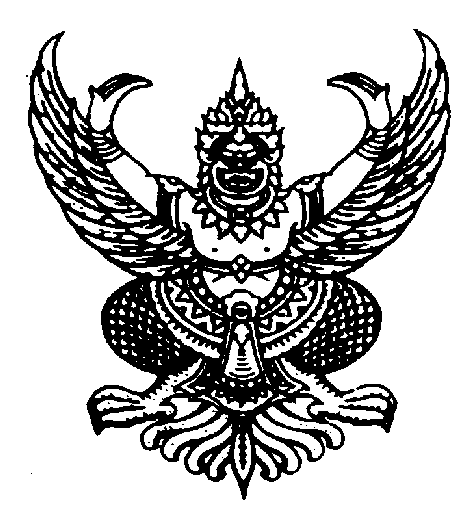 ธรรมนูญหมู่บ้านสันติสุข  ๙ ดีคัมภีร์สร้างอนาคตที่ดีให้ลูกหลานบ้าน/ชุมชน……........................หมู่ที่........ตำบล ...................................อำเภอ...............................  จังหวัดบุรีรัมย์........................................................	ตามที่จังหวัดบุรีรัมย์ ได้นำตัวแบบการพัฒนาจังหวัดบุรีรัมย์รายกรณี (B- CM Model : Buriram Case Management Model) เป็นแนวทางการพัฒนาจังหวัดบุรีรัมย์ โดยกำหนดเป้าหมายสูงสุด “บุรีรัมย์สันติสุข 
บนความพอเพียง เพื่ออนาคตลูกหลานชาวบุรีรัมย์ ครอบครัวเดียวกัน สายเลือดเดียวกัน”  ซึ่งมีปัจจัยความสำเร็จ ๙ ประการ (๙ ดี) คือ เป็นคนดี มีปัญญา รายได้สมดุล สุขภาพแข็งแรง  สิ่งแวดล้อมสมบูรณ์ สังคมอบอุ่น หลุดพ้นอาชญากรรม จัดตั้งกองทุนพึ่งพาตนเอง สร้างความเข้มแข็งคณะกรรมการหมู่บ้าน (กม.)/ชุมชน ที่เป็นกลไกหลักในระดับปฏิบัติในพื้นที่ ที่จะต้องเป็นผู้ขับเคลื่อนปัจจัยความสำเร็จ ทุกด้าน	อาศัยอำนาจตามความใน มาตรา ๒๘ ตรี แห่ง พระราชบัญญัติลักษณะปกครองท้องที่ พุทธศักราช ๒๔๕๗  พระราชบัญญัติจัดระเบียบบริหารหมู่บ้านอาสาพัฒนาและป้องกันตนเอง พ.ศ.๒๕๒๒  และระเบียบกระทรวงมหาดไทยว่าด้วยหลักเกณฑ์การเป็นกรรมการหมู่บ้าน การปฏิบัติหน้าที่ และการประชุมคณะกรรมการหมู่บ้าน พุทธศักราช ๒๕๕๑ คณะกรรมการหมู่บ้าน บ้าน................................... หมู่ที่.............ตำบล...................................... อำเภอ............................... จังหวัดบุรีรัมย์  จึงได้กำหนดให้มีธรรมนูญหมู่บ้านสันติสุข ๙ ดี  ตามมติที่ประชุมคณะกรรมการหมู่บ้าน (กม.) โดยความเห็นชอบชองประชาคมหมู่บ้าน                  เมื่อวันที่..........ตุลาคม ๒๕๕๗ เพื่อประกาศและให้มีผลใช้บังคับกับราษฎรหรือผู้อยู่อาศัยในหมู่บ้าน และภายในอาณาเขตหมู่บ้าน	ธรรมนูญหมู่บ้านฉบับนี้จัดทำขึ้นไว้เพื่อเป็นการบังคับใช้ในระดับหมู่บ้านเพื่อเป็นการจัดระเบียบสังคม และเป็นการสร้างแนวทางการแก้ไขปัญหาของสังคมระดับหมู่บ้าน โดยเป็นการปฏิบัติให้สอดคล้องกับวัฒนธรรม จารีตประเพณี และไม่ขัดต่อกฎหมาย มีสาระสำคัญเพื่อให้บรรลุวัตถุประสงค์ร่วมกันของราษฎรในหมู่บ้าน ในการธำรงรักษาไว้ซึ่งความสงบเรียบร้อยของสังคม การทำนุบำรุงรักษาศาสนา การยึดถือระบอบประชาธิปไตยอันมีพระมหากษัตริย์ทรงเป็นพระประมุขหมวดที่๑		บททั่วไป	ข้อ ๑  ธรรมนูญนี้ เรียกว่า ธรรมนูญหมู่บ้านสันติสุข ๙ ดี  บ้าน ......................................หมู่ที่ ......... ตำบล.................................... อำเภอ..............................................   จังหวัดบุรีรัมย์	ข้อ ๒  ธรรมนูญหมู่บ้านนี้ให้ใช้บังคับภายในอาณาเขตของหมู่บ้านนี้   ตั้งแต่วันถัดจากวันที่ประชาคมหมู่บ้านลงมติรับรองเป็นต้นไป ข้อ ๓  ในธรรมนูญหมู่บ้านนี้				คณะกรรมการหมู่บ้าน หรือ กม. หมายความว่า คณะกรรมการหมู่บ้านตามพระราชบัญญัติลักษณะปกครองท้องที่ พุทธศักราช ๒๔๕๗  หรือคณะกรรมการหมู่บ้านอาสาพัฒนาและป้องกันตนเองตาม พระราชบัญญัติจัดระเบียบบริหารหมู่บ้านอาสาพัฒนาและป้องกันตนเอง พ.ศ.๒๕๒๒  และระเบียบกระทรวงมหาดไทย ว่าด้วยหลักเกณฑ์การเป็นกรรมการหมู่บ้าน การปฏิบัติหน้าที่และการประชุมของคณะกรรมการหมู่บ้าน พุทธศักราช ๒๕๕๑	หมู่บ้าน หมายความว่า หมู่บ้านที่จัดตั้งขึ้นตามพระราชบัญญัติลักษณะปกครองท้องที่ พุทธศักราช ๒๔๕๗  พระราชบัญญัติจัดระเบียบบริหารหมู่บ้านอาสาพัฒนาและป้องกันตนเอง พ.ศ.๒๕๒๒ และให้รวมถึงชุมชนที่จัดตั้งขึ้นโดยองค์กรปกครองส่วนท้องถิ่น	หัวหน้าคุ้ม หมายความว่า บุคคลที่ได้รับการคัดเลือกจากราษฎรในคุ้มนั้น เพื่อทำหน้าที่เป็นตัวแทนและประสานการทำงานร่วมกับคณะกรรมการหมู่บ้าน มีวาระการดำรงตำแหน่ง ๔ ปี นับแต่วันที่ได้รับคัดเลือก	คุ้มบ้าน หมายความว่า บ้านเรือนที่ตั้งอยู่ในบริเวณเดียวกัน เป็นกลุ่มย่อยภายในหมู่บ้าน โดยอาจแบ่งตามสภาพภูมิประเทศ ประวัติความเป็นมา วัฒนธรรมประเพณี หรือระบบเครือข่ายญาติ	ครอบครัว  หมายความ  บ้านที่มีผู้อยู่อาศัยที่มีเลขที่ตามกฎหมายทะเบียนราษฎร และให้หมายความรวมถึง บ้านชั่วคราวหรือที่พักอื่นใดที่มีคนอยู่อาศัยภายในหมู่บ้าน	กลุ่ม  หมายความว่า องค์กร ชมรมหรือกลุ่มต่างๆ ที่ทางราชการหรือหมู่บ้านกำหนดขึ้น เพื่อทำกิจกรรมสาธารณประโยชน์ เพื่อเป็นตัวแทนดำเนินการด้านต่างๆ  ของหมู่บ้าน		ปลัดหมู่บ้าน  หมายความว่า  บุคคลที่คณะกรรมการหมู่บ้านพิจารณาคัดเลือกจากผู้ที่มีความรู้ระเบียบงานสารบรรณ การพิมพ์หนังสือราชการ  สามารถใช้คอมพิวเตอร์ได้ และมีพื้นฐานความรู้อื่นๆ ที่สามารถปฏิบัติงานธุรการ งานหนังสือ การประสานงาน เป็นต้น  โดยให้แต่งตั้งเลขานุการคณะทำงานด้านอำนวยการ	กองทุนพึ่งพาตนเอง หมายความว่า กองทุนกลางพัฒนาหมู่บ้าน หรือกองทุนใดๆที่ตั้งขึ้นมาเพื่อพึ่งพาตนเองของราษฎรในหมู่บ้าน	เงินสมทบ  หมายความว่า  เงินที่คณะกรรมการหมู่บ้านพิจารณามีมติเรียกเก็บจากผู้ที่กระทำการ        อันเป็นการก่อความไม่สงบเรียบร้อย ผิดจารีตประเพณี ขัดขวางความสงบสุขของประชาชนในหมู่บ้าน ตามที่กำหนดในบทบัญญัติของธรรมนูญนี้  และให้คณะกรรมการหมู่บ้านนำเงินสมทบเข้ากองทุนพึ่งพาตนเองของหมู่บ้าน  ทั้งนี้  เพื่อให้เกิดความเหมาะสม คณะกรรมการหมู่บ้านอาจมีมติโดยความเห็นชอบของประชาคมหมู่บ้าน ในการกำหนดจำนวนเงินสมทบดังกล่าวตามความสมควรแก่กรณี โดยทำเป็นกฎหมู่บ้านเพิ่มเติมไว้	มาตรการทางสังคม  หมายถึง  วิธีการที่คณะกรรมการหมู่บ้านกำหนดขึ้นเพื่อลงโทษบุคลคลใดหรือลงโทษครอบครัวใดในหมู่บ้าน นอกเหนือจากที่เป็นการลงโทษปรับหรือที่กฎหมายกำหนด  เช่น  การงดให้ความช่วยเหลือด้านแรงงาน  การงดให้ยืมสิ่งของหรืออุปกรณ์ของส่วนรวม  การให้ความสำคัญในด้านการกู้ยืมเงินหรือสวัสดิการอื่นของหมู่บ้านเป็นลำดับท้ายสุด  หรือการให้บำเพ็ญประโยชน์ต่อสังคม  เป็นต้น           โดยกำหนดระยะเวลาการดำเนินการลงโทษไว้ เช่น ภายในกี่วัน หรือกี่เดือน  หรือกี่ครั้ง  เป็นต้น	ข้อ ๔  หากมีระเบียบหรือกฎหมายใดบัญญัติให้กระทำการ ห้ามกระทำการ หรือกำหนดโทษไว้ ผู้ใดที่ได้กระทำผิดหรือฝ่าฝืนบทบัญญัติดังกล่าวย่อมมีความผิดและต้องถูกดำเนินการให้เป็นไปตามกฎหมายนั้นๆ กำหนด	กรณีธรรมนูญนี้  มีข้อห้ามหรือข้อกำหนดบัญญัติไว้เพื่อเป็นมาตรการทางสังคมเพื่อให้เกิดความสงบเรียบร้อยร่วมกัน ก็ให้มีการบังคับตามสมควรเท่าที่ไม่ขัดหรือเกินกว่าระเบียบหรือกฎหมายตามวรรคหนึ่ง	ข้อ ๕  หากมีข้อสงสัยหรือข้อขัดแย้งให้คณะกรรมการหมู่บ้านปรึกษาหารือและมีมติ โดยยึดหลักการตามหลักกฎหมายทั่วไปและจารีตประเพณีท้องถิ่น  ทั้งนี้  อาจขอความร่วมมือให้นายอำเภอ ปลัดอำเภอ ตำรวจ  อัยการ  หรือเจ้าหน้าที่ของหน่วยงานของทางราชการ เข้าไปช่วยเหลือแนะนำ	ข้อ ๖  หากมีกรณีที่สมควรหรือจำเป็น คณะกรรมการหมู่บ้านสามารถออกระเบียบ  ข้อบังคับ หรือวิธีการดำเนินการใดๆ เพิ่มเติม  โดยขอความเห็นชอบจากประชาคมหมู่บ้านได้เท่าที่ไม่ขัดกฎหมาย นโยบายของทางราชการหรือจารีตประเพณีอันดีงามของสังคม	ข้อ ๗  ให้ประธานคณะกรรมการหมู่บ้าน เป็นผู้รักษาการตามธรรมนูญนี้หมวดที่ ๒ว่าด้วยดีที่ ๑  เป็นคนดี	ข้อ ๘  ให้คณะทำงานด้านการศึกษา ศาสนา และวัฒนธรรม เป็นเจ้าภาพรับผิดชอบหลักในหมวดนี้ข้อ ๙  สร้างจิตสำนึกให้ทุกครอบครัวประพฤติตนเป็นคนดี ละเว้นความชั่ว และเกรงกลัวบาป  ข้อ ๑๐  ทุกครอบครัวต้องธำรงและรักษาไว้ซึ่งความเป็นชาติไทย เทิดทูนสถาบันชาติ ศาสนาและ พระมหากษัตริย์ด้วยชีวิตข้อ ๑๑  สมาชิกทุกครอบครัวต้องรักษาศีล ๕ หรือปฏิบัติตามหลักศาสนาที่นับถือ  เว้นจากการประพฤติชั่วมี มีจิตสำนึกดี ทำแต่ความดีและปฏิบัติตามกฎข้อห้าม ดังนี้		(๑) ห้ามผู้ใดมีการประทุษร้าย  ทะเลาะเบาะแว้ง  ทำให้ผู้อื่นเกิดความเดือดร้อน หรือเสียหายแก่ร่างกาย  และทรัพย์สินทั้งส่วนตนและส่วนรวม		(๒) ห้ามผู้ใดมีพฤติกรรมการลักขโมย หรือยึดเอาทรัพย์ของบุคคลอื่นโดยที่ไม่ได้รับอนุญาตรวมทั้งห้ามทำลายหรือทำให้เสียหายซึ่งทรัพย์สินของผู้อื่นหรือทรัพย์สินของทางราชการหรือหมู่บ้าน		(๓) ห้ามผู้ใดล่วงละเมิดประเวณี หรือมีพฤติกรรมแสดงออกเชิงชู้สาว กับบุตร ภรรยาหรือสามีผู้อื่น		(๔) เฝ้าระวัง  ห้ามมีการหลอกลวง ต้มตุ๋น ใส่ร้ายป้ายสี ต่อกัน		(๕) ส่งเสริมให้ลด ละ เลิก บุหรี่ สุราหรือเครื่องดื่มที่มีแอลกอฮอล์ และห้ามเล่นการพนันผิดกฎหมาย	ผู้ใดกระทำการฝ่าฝืน ให้คณะกรรมการหมู่บ้านว่ากล่าวตักเตือน พร้อมแจ้งต่อที่ประชุมและประชาสัมพันธ์ให้ราษฎรในหมู่บ้านทราบ  และหากเป็นความผิดตาม (๑) และ (๓) ให้ชดใช้ค่าสินไหมทดแทนหรือชดใช้สิ่งของที่ชำรุด สูญหาย หากเป็นความผิดตาม (๒) ให้ทำการปรับเงิน ๒ เท่า หรือให้ซ่อมแซมหรือชดเชยทรัพย์สินเท่ากับจำนวน ที่สูญหาย  หรือให้ดำเนินคดีตามกฎหมาย และหากเป็นความผิดฐานเล่นการพนันตาม (๕) ต้องจ่ายเงินสมทบเข้ากองทุนฯ หมู่บ้านจำนวน ๕๐๐ บาทต่อคนข้อ ๑๒  ให้ตัวแทนแต่ละครอบครัวเข้าร่วมกิจกรรมตามศาสนกิจอย่างสม่ำเสมอหรืออย่างน้อยสัปดาห์ละ ๑ ครั้งหากครอบใดที่มีเด็ก และเยาวชน ต้องสนับสนุนให้เด็กและเยาวชนเข้าร่วมกิจกรรม              ตามศาสนพิธี ที่หมู่บ้านจัดขึ้นทุกคน  หากเป็นวันที่เด็กอยู่ในโรงเรียน ให้ประสานโรงเรียนจัดให้เด็กและเยาวชนเข้าร่วมกิจกรรมตามศาสนพิธีด้วย	หากครอบครัวใดไม่ให้ความร่วมมือโดยไม่มีเหตุผลอันควร ให้คณะกรรมการหมู่บ้านแจ้งต่อที่ประชุมประจำเดือนของหมู่บ้านทราบ  เพื่อตักเตือนและหากไม่ปรับปรุงหรือไม่ให้ความร่วมมืออีกให้คณะกรรมการหมู่บ้านพิจารณางดความช่วยเหลือทางสังคม หรือให้ทำกิจกรรมบำเพ็ญประโยชน์ต่อสังคม หรือต้องจ่ายเงินสมทบเข้ากองทุนฯ หมู่บ้านจำนวน ๑๐๐ บาท ต่อครั้ง		ข้อ ๑๓  ให้เป็นหน้าที่ของคณะกรรมการหมู่บ้าน และทุกครอบครัวต้องปลูกฝังค่านิยมไทยที่ดีงามการเสริมสร้างคุณธรรม ความซื่อสัตย์สุจริต ความกตัญญูกตเวทีเมตตาเอื้ออาทร รักชาติรักแผ่นดินเกิด สร้างอนาคตที่ดีให้ลูกหลานรัชกาลที่ ๑ และเทิดทูนสถาบันพระมหากษัตริย์  ไม่ทำสิ่งผิดกฎหมาย ไม่รับสินบน ไม่ฉ้อราษฎร์บังหลวง ไม่ซื้อสิทธิ์ ขายเสียง	ข้อ ๑๔  ทุกครอบครัวต้องให้ความร่วมมือในการดำเนินกิจกรรม  หรือการบริจาคทรัพย์ เพื่อสร้าง ดูแล  พัฒนาซึ่งทรัพย์สินส่วนรวม  และตามที่คณะกรรมการหมู่บ้านร้องขอ	ให้คณะกรรมการหมู่บ้านรายงานผลการดำเนินกิจกรรม หรือรายการบริจาคทรัพย์สิ่งของให้ที่ประชุม และราษฎรทราบ 	ข้อ ๑๕  ทุกครอบครัวต้องมีกิจกรรมเพื่อดำรงชีวิตหรือเรียนรู้เป็นวิถีชีวิตตามหลักปรัชญาของเศรษฐกิจพอเพียง  การปฏิบัติตามแนวทางโครงการตามแนวพระราชดำริ  หรือหลักการทรงงาน  และนำมาประยุกต์ใช้ในชีวิตประจำวัน อย่างน้อยครอบครัวละ ๑ กิจกรรม	ข้อ ๑๖  ให้ทุกหมู่บ้านเปิดเพลงชาติไทยทางหอกระจายข่าว ทุกวัน  เวลา ๐๘.๐๐ น.  และ ๑๘.๐๐ น. และทุกครอบครัว ต้องมีและประดับธงชาติไทย ไว้ในที่เหมาะสม เพื่อแสดงออกถึงเอกลักษณ์ความเป็นชาติไทย และประดับพระบรมฉายาลักษณ์พระบาทสมเด็จพระเจ้าอยู่หัวฯ และ สมเด็จพระนางเจ้าสิริกิติ์ พระบรมราชินีนาถ ในที่เหมาะสมและสมพระเกียรติ รวมทั้งการเข้าร่วมหรือมีส่วนร่วมในการจัดกิจกรรมเฉลิมพระเกียรติสถาบันพระมหากษัตริย์ทุกโอกาส  			ข้อ ๑๗ ให้ทุกคนศึกษาเรียนรู้ ปฏิบัติตามพระราชดำรัสและพระบรมราโชวาทของพระบาทสมเด็จพระเจ้าอยู่หัวฯ เกี่ยวกับการดำรงชีวิตให้เป็นคนดีของชาติบ้านเมือง  	ให้คณะกรรมการหมู่บ้านทำป้ายปิดประกาศให้ราษฎรทราบและส่งเสริมการดำเนินกิจกรรมต่างๆ ที่เกี่ยวข้อง	ข้อ ๑๗/๑  ทุกครอบครัวต้องเรียนรู้ ทำความเข้าใจ และร่วมกิจกรรมเพื่อเสริมสร้างค่านิยมไทย ๑๒ ประการ ของรัฐบาล  	ข้อ ๑๘  ทุกครอบครัวต้องทำนุบำรุงและปฏิบัติตามหลักคำสอนของศาสนา รักษาวัฒนธรรมประเพณีท้องถิ่น และขนบธรรมเนียมประเพณีไทยหมวดที่ ๓ว่าด้วยดีที่ ๒  มีปัญญา	ข้อ ๑๙  ให้คณะทำงานด้านการศึกษา ศาสนา และวัฒนธรรม เป็นเจ้าภาพรับผิดชอบหลักในหมวดนี้	ข้อ ๒๐  ให้องค์กรหลักในชุมชน  ประกอบด้วย  บ้าน วัด หน่วยงานทางการศึกษา และส่วนราชการ  ส่งเสริมสมาชิกของทุกครอบครัวให้ได้รับการศึกษาทุกระดับทุกประเภท ให้มีความรู้ความสามารถนำไปใช้ในการดำรงชีวิตได้		ข้อ ๒๑  บิดามารดา หรือผู้ปกครอง  ต้องส่งบุตรหลานทุกคนเข้ารับการศึกษาภาคบังคับ  สามารถศึกษาต่อในระดับที่สูงขึ้น  และประกอบอาชีพได้  โดยดำรงตนอยู่ในสังคมได้อย่างสันติสุข ตามระบอบประชาธิปไตย อันมีพระมหากษัตริย์ทรงเป็นประมุข   ทั้งนี้ คณะกรรมการหมู่บ้าน  ต้องส่งเสริมสนับสนุนและช่วยเหลือการจัดการศึกษาในระบบ    การศึกษานอกระบบและการศึกษาตามอัธยาศัย 	ข้อ ๒๒ 	ให้ทุกครอบครัวปฏิบัติตนตามวิถีประชาธิปไตย เช่น หลักการใช้เหตุผล หลักการยึดเสียงข้างมากยอมรับฟังเสียงข้างน้อย  หลักการแบ่งปันและการให้อภัย หลักการเคารพกฎหมาย ใช้สติในการแก้ไขปัญหา  เป็นต้น	ข้อ ๒๓  จัดและส่งเสริมให้ทุกคนในหมู่บ้านได้รับความรู้ ข้อมูลข่าวสารทันต่อเหตุการณ์ปัจจุบันรวมทั้งการใช้สื่อเทคโนโลยีเพื่อการสื่อสารได้อย่างถูกต้องและมีคุณค่า	ข้อ ๒๔  ส่งเสริมให้กำลังใจ ยกย่องชมเชยนักเรียน นิสิต นักศึกษาที่เรียนดี มีความประพฤติดีเพื่อเป็นแบบอย่างแก่ผู้อื่น  รวมทั้งให้สนับสนุนศักยภาพของเยาวชน เช่น สนับสนุนทุน  วัสดุ หรือการให้คำแนะนำเพิ่มเติม	ข้อ ๒๕  ส่งเสริมสนับสนุนการจัดเวทีการแลกเปลี่ยนเรียนรู้และนำเสนอผลงานของภูมิปัญญาท้องถิ่นและสร้างเครือข่ายการเรียนรู้ของชุมชน ภูมิปัญญาท้องถิ่นและปราชญ์ชาวบ้านทั้งนี้  ทุกองค์กร/กลุ่มภายในหมู่บ้าน  ต้องมีเยาวชนเป็นเลขานุการหรือผู้ช่วยเลขานุการ  และให้เน้นการสร้างระบบทายาท(เยาวชน) เพื่อการพัฒนาที่ยั่งยืนข้อ ๒๖	คณะกรรมการหมู่บ้านต้องสร้างกระบวนการคิดเชิงระบบ  โดยต้องมีการสร้างและพัฒนาสิ่งสร้างสรรค์และนวัตกรรมเพื่อการพัฒนาตนเอง ด้วย ๔ คำถามสร้างสันติสุข  ประกอบด้วย ****	(๑) การอธิฐานจิตที่จะทำแต่สิ่งที่เกิดประโยชน์ต่อการสร้างสันติสุข  	(๒) การมีเป้าหมายสูงสุดที่ต้องการของสิ่งที่จะทำตาม (๑) คืออะไร 	(๓) การกำหนดปัจจัยความสำเร็จของเป้าหมายสูงสุดตาม (๒) มีอะไรบ้าง	(๔) วิธีการดำเนินการทำอย่างไร จึงจะทำให้ปัจจัยความสำเร็จตาม (๓) สัมฤทธิ์ผล 	     แบ่งเป็น ๓ ขั้นตอน		ขั้นตอนที่ ๑ ขั้นเตรียมการและวิเคราะห์ความเสี่ยง (กระบวนการต้นน้ำ)		ขั้นตอนที่ ๒ ขั้นดำเนินการ  (กระบวนการกลางน้ำ)		ขั้นตอนที่ ๓ ขั้นต่อยอดให้เกิดความยั่งยืน (กระบวนการปลายน้ำ)หมวดที่ ๔ว่าด้วยดีที่ ๓  รายได้สมดุล	ข้อ ๒๗  ให้คณะทำงานด้านส่งเสริมเศรษฐกิจ เป็นเจ้าภาพรับผิดชอบหลักในหมวดนี้	ข้อ ๒๘  ส่งเสริมให้ทุกครอบครัวร่วมปฏิบัติตามแนวทางการลดรายจ่าย  เพิ่มรายได้  การออม  จัดทำบัญชีครัวเรือน เพื่อแก้ปัญหาความยากจน  โดยผ่านกระบวนการแลกเปลี่ยนเรียนรู้ของชุมชนตามกิจกรรม อาชีพ  พร้อมจัดทำแผนพัฒนาอาชีพนั้นๆ  ****	ข้อ ๒๙  ส่งเสริมให้ทุกครัวเรือนปลูกพืชผักสวนครัว  เลี้ยงสัตว์ การประมง อาชีพเสริมอื่นตามความเหมาะสมของพื้นที่และศักยภาพภายในหมู่บ้าน  เพื่อการบริโภคหรือการจำหน่ายเพื่อเพิ่มรายได้และให้คณะกรรมการหมู่บ้านมีหน้าที่ส่งเสริมและสนับสนุนการประกอบอาชีพดังกล่าวในหมู่บ้าน โดยรับซื้อสินค้าจากแต่ละครอบครัวเพื่อนำมาจำหน่ายยังร้านค้าสหกรณ์ประจำหมู่บ้าน  หรือจัดให้มีตลาดนัดในชุมชน หรือตลาดเซราะกราว เพื่อให้มีการซื้อขายแลกเปลี่ยนสินค้ากันในหมู่บ้าน หรือการรวมกลุ่มสินค้าต่างๆ           ไปจำหน่ายในตลาด เสมือนมี “ตู้เย็นข้างบ้าน ATM  ข้างกาย”และให้ประสานแหล่งความรู้และแหล่งเงินทุนต่างๆ มาสนับสนุนให้ชุมชน ****	ข้อ ๓๐  รณรงค์ให้มีการจัดตั้งธนาคารหมู่บ้าน หรือกลุ่มออมทรัพย์อื่นๆ  ส่งเสริมให้มีการตั้งสหกรณ์หรือร้านค้าชุมชนประจำหมู่บ้าน เพื่อเป็นศูนย์กลางในการจำหน่ายสินค้าในราคาที่เป็นธรรม และสร้างรายได้ให้กับสมาชิก หรือครอบครัวในหมู่บ้านและให้คณะกรรมการหมู่บ้านกำหนดระเบียบหลักเกณฑ์ในการดำเนินการ	ข้อ ๓๑  ส่งเสริมให้มีอาชีพทางเลือก หรืออาชีพเสริม เพื่อยกระดับสินค้าผลิตภัณฑ์ชุมชน (OTOP) อาชีพเชิงเศรษฐกิจการตลาด  สนับสนุนให้มีการรวมกลุ่มอาชีพพัฒนาสู่วิสาหกิจชุมชน  เพื่อสร้างรายได้ให้กับครอบครัวและชุมชน และสร้างเครือข่ายวิสาหกิจชุมชน เพื่อการแลกเปลี่ยนผลิตภัณฑ์ การแปรรูปผลิตภัณฑ์ และการเรียนรู้ร่วมกัน ****	ข้อ ๓๒  ส่งเสริมให้มีการทำเกษตรอินทรีย์วิถีชาวบ้าน เพื่อลดต้นทุนทางการผลิตของเกษตรกรภายในหมู่บ้าน และส่งเสริมให้มีการใช้พลังงานทางเลือกและพลังงานทดแทน  เพื่อการใช้วัสดุที่เป็นเชื้อเพลิงอย่างคุ้มค่า	ข้อ ๓๓  ส่งเสริมและจัดให้มีศูนย์เรียนรู้ปรัชญาของเศรษฐกิจพอเพียงในหมู่บ้าน เพื่อการเรียนรู้และให้ราษฎรในหมู่บ้านนำไปใช้  โดยให้มีศูนย์การถ่ายทอดภูมิปัญญาท้องถิ่นด้านการประกอบอาชีพ การจำหน่ายสินค้าและการสร้างผลิตภัณฑ์ชุมชนหมวด ๕ว่าด้วยดีที่ ๔  สุขภาพแข็งแรง	ข้อ ๓๔  ให้คณะทำงานด้านสังคม  สิ่งแวดล้อมและสาธารณสุขเป็นเจ้าภาพรับผิดชอบหลักในหมวดนี้	ข้อ ๓๕  ให้หัวหน้าครอบครัวส่งเสริมให้สมาชิกออกกำลังกายอย่างสม่ำเสมอ  และให้คณะกรรมการหมู่บ้านจัดให้มีลานสุขภาพและให้ราษฎรรวมกลุ่มกันออกกำลังกายเป็นประจำอย่างน้อยสัปดาห์ละ ๓ ครั้ง ๆ ละไม่น้อยกว่า ๓๐ นาที และให้จัดตั้งกลุ่มออกกำลังกายอย่างน้อย ๑ กลุ่ม  เช่น กลุ่มส่งเสริมมวยไทยมรดกโลกและ ลานมวยไทย  หรือกายบริหาร ๑๕ ท่าแม่ไม้มวยไทย เป็นต้น  ****	ข้อ ๓๖  ให้ผู้ประกอบการร้านค้า/แผงลอย ผู้ผลิตหรือผู้จำหน่ายในหมู่บ้านปฏิบัติตามมาตรฐานของกระทรวงสาธารณสุข และมีจิตสำนึกที่ดีต่อเพื่อนบ้านโดยผลิตจำหน่ายเฉพาะอาหารที่สะอาด มีคุณภาพ ปราศจากสารพิษหรือสารปนเปื้อน  และให้คณะกรรมการหมู่บ้านเฝ้าระวังภัยสุขภาพจากร้านค้าแผงลอย รถเร่และหาบเร่	ผู้ใดฝ่าฝืนหรือกระทำผิด ต้องจ่ายเงินสมทบเข้ากองทุนฯ หมู่บ้าน จำนวนไม่เกิน ๕๐๐ บาท	ข้อ ๓๗  คนในครอบครัวต้องไม่ทอดทิ้งเด็ก คนชรา ผู้ป่วย  ผู้พิการ  และผู้ป่วยจิตเวช	ข้อ ๓๘  ให้ทุกครอบครัวร่วมกิจกรรมการควบคุมป้องกันโรคและภัยสุขภาพตามที่คณะกรรมการหมู่บ้านร้องขอ และให้คณะกรรมการหมู่บ้านจัดให้มีความรู้เกี่ยวกับโรคภัยสุขภาพ โดยการประสานการดำเนินการร่วมกับหน่วยบริการสาธารณสุขในพื้นที่	ข้อ ๓๙  ส่งเสริมให้ราษฎรในหมู่บ้านเข้ารับการตรวจคัดกรองสุขภาพเบื้องต้นในโรงพยาบาลหรือหน่วยงานสาธารณสุขทุกปี  อย่างน้อยปีละ  ๑  ครั้งหมวดที่ ๖ว่าด้วยดีที่ ๕  สิ่งแวดล้อมสมบูรณ์	ข้อ ๔๐  ให้คณะทำงานด้านสังคม สิ่งแวดล้อมและสาธารณสุข เป็นเจ้าภาพรับผิดชอบหลักในหมวดนี้	ข้อ ๔๑  ให้ราษฎรทุกคนในหมู่บ้านมีหน้าที่ดูแลรักษาทรัพย์สมบัติอันเป็นสาธารณประโยชน์         และอนุรักษ์ทรัพยากรธรรมชาติ   รวมทั้งมีหน้าที่อนุรักษ์ป่าและส่งเสริมการปลูกป่าในหมู่บ้าน โดยต้องปลูกต้นไม้อย่างน้อย คนละ ๑ ต้นต่อปีและให้ช่วยกันดูแลพัฒนาสาธารณูปโภคขั้นพื้นฐาน เช่น ไฟฟ้าประปา เป็นต้น *****	ข้อ ๔๒  ห้ามผู้ใดบุกรุก  ตัดไม้  ทำลายป่าสาธารณะและล่าสัตว์หวงห้าม	หากมีผู้ใดกระทำผิดให้แจ้งพนักงานฝ่ายปกครองหรือตำรวจ หรือหน่วยงานที่เกี่ยวข้องดำเนินการตามกฎหมาย และให้คณะกรรมการหมู่บ้านเรียกมาว่ากล่าวตักเตือนให้งดหรือยุติการกระทำ พร้อมแจ้งให้ที่ประชุมหมู่บ้านทราบเพื่อช่วยกันเฝ้าระวังป้องกันและผู้ใดตัดไม้  ๑  ต้น  ต้องปลูกต้นไม้ทดแทน ๑๐ ต้น	ข้อ ๔๓   ให้ทุกครอบครัวรักษาความสะอาดและจัดทำภูมิทัศน์ในบริเวณบ้านพักอาศัยของตนเองให้น่าอยู่  และให้ทุกคุ้มบ้านจัดกิจกรรมทำความสะอาดและพัฒนาหมู่บ้านเป็นประจำ  อย่างน้อยสัปดาห์ละ ๑ ครั้ง	ข้อ ๔๔  ให้ทุกครอบครัวมีหน้าที่คัดแยกขยะในครัวเรือนก่อนนำไปทิ้ง และให้ทิ้งขยะในพื้นที่ที่กำหนดให้ทิ้งเท่านั้น	ข้อ ๔๕  ห้ามผู้ใดก่อมลพิษทางเสียง ทางอากาศ ทางน้ำ ทางกลิ่น หรือทางอื่นๆ อันเป็นเหตุให้เกิดความเดือดร้อนรำคาญแก่ผู้อื่น  และห้ามราษฎรในหมู่บ้านทิ้งขยะหรือสิ่งปฏิกูลลงในที่หรือทางสาธารณะ หรือกระทำการอย่างหนึ่งอย่างใดที่ก่อให้เกิดความสกปรก หรือเป็นมลพิษในหมู่บ้าน	ผู้ใดกระทำการฝ่าฝืน ต้องจ่ายเงินสมทบเข้ากองทุนฯ หมู่บ้านจำนวนไม่เกิน ๕๐๐ บาทหมวดที่  ๗ว่าด้วยดีที่ ๖  สังคมอบอุ่น	ข้อ ๔๖  ให้คณะทำงานด้านสังคม สิ่งแวดล้อมและสาธารณสุขเป็นเจ้าภาพรับผิดชอบหลัก  และคณะทำงานด้านการศึกษา  ศาสนา วัฒนธรรม เป็นเจ้าภาพรับผิดชอบร่วม  ในหมวดนี้	ข้อ ๔๗  ให้มีศูนย์วิจัยเพื่อเป็นศูนย์รวมจิตใจสร้างพลังยึดเหนี่ยวจิตใจคนในหมู่บ้านให้เป็นหนึ่งเดียว	ข้อ ๔๘  ส่งเสริมให้เกิดความรัก ความอบอุ่น สร้างสายใยรักในครอบครัว โดยคณะกรรมการหมู่บ้านจัดให้ราษฎรแต่ละครอบครัวได้มีการจัดทำกิจกรรมร่วมกัน และมีส่วนร่วมในงานประเพณี วันสำคัญต่างๆ		ข้อ ๔๙  ส่งเสริมให้สมาชิกทุกครอบครัวถือศีล  ปฏิบัติตามข้อกำหนดแต่ละศาสนา และต้องเคารพกฎหมายบ้านเมืองอย่างเคร่งครัด หากปฏิบัติได้ จะได้รับการยกย่อง เป็นคนดี ศรีหมู่บ้าน	ข้อ ๕๐  สนับสนุนให้ทุกครอบครัวได้ตระหนัก ควบคุม  ดูแล และจำกัดเวลาการใช้คอมพิวเตอร์และสื่อออนไลน์ของเด็กและเยาวชน  รวมถึงผู้ประกอบการร้านอินเตอร์เน็ทในหมู่บ้านด้วย  หากไม่ปฏิบัติตาม ผู้ปกครองและผู้ประกอบการต้องได้รับการตักเตือน และถูกลงโทษตามธรรมนูญของหมู่บ้าน โดยคณะทำงานรับผิดชอบในหมวดนี้กำกับดูแล  แนะนำและให้คำปรึกษา	ข้อ ๕๑  เสริมสร้างและสนับสนุนอัตลักษณ์ทางวัฒนธรรม จารีตประเพณี ที่ดีงามของหมู่บ้าน/ชุมชน****	ข้อ ๕๒  ส่งเสริมให้ทุกครอบครัวมีความรัก ความสามัคคีเอื้ออาทรและมีจิตสาธารณะในการอยู่ร่วมกันอย่างมีความสุขอย่างยั่งยืน และห้ามกระทำความรุนแรงต่อเด็ก  สตรี ผู้สูงอายุ หรือผู้พิการ  หากผู้ใดกระทำความรุนแรงให้คณะกรรมการหมู่บ้านมีหน้าที่ห้ามปรามและว่ากล่าวตักเตือน  หากกระทำผิดอีกให้ผู้เสียหายหรือผู้ใหญ่บ้านดำเนินการแจ้งความคดีตามกฎหมาย  และให้คณะกรรมการหมู่บ้านช่วยเหลือบรรเทาทุกข์ในเบื้องต้นแก่ผู้เสียหายข้อ ๕๓	ส่งเสริมให้แรงงานนอกระบบทุกคนเข้าสู่ระบบประกันสังคม (ม. ๔๐) เพื่อเป็นหลักประกันความมั่นคง  และส่งเสริมให้สมาชิกทุกคนในครอบครัวเข้าถึงระบบสวัสดิการสังคมทุกด้าน ***	ข้อ ๕๔  ส่งเสริมให้ทุกครอบครัวได้เรียนรู้และดำเนินชีวิต โดยยึดหลัก “เศรษฐกิจพอเพียง”  และมีแผนพัฒนาคุณภาพชีวิตครัวเรือน   ****	ข้อ ๕๕	สนับสนุนให้คนในหมู่บ้านให้ความเคารพเชื่อฟังผู้อาวุโส และคณะกรรมการหมู่บ้านอย่างเคร่งครัด	ข้อ ๕๖	ให้มีการเผยแพร่ประชาสัมพันธ์ผ่านสื่อต่างๆ เพื่อสร้างจิตสำนึกให้เกิดความรัก  ความสามัคคี เอื้ออาทรต่อกันของคนในหมู่บ้าน/ชุมชนหมวดที่  ๘ว่าด้วยดีที่ ๗  หลุดพ้นอาชญากรรม          ข้อ ๕๗ 	ให้คณะทำงานด้านการปกครองและรักษาความสงบเรียบร้อยเป็นเจ้าภาพรับผิดชอบหลักในหมวดนี้ด้านการปกครอง           ข้อ ๕๘	ให้สมาชิกทุกครอบครัว มีหน้าที่ส่งเสริมและรักษาไว้ซึ่งการปกครองในระบอบประชาธิปไตย อันมีพระมหากษัตริย์ทรงเป็นประมุข   มีหน้าที่ปฏิบัติตามระเบียบกฎหมายและธรรมนูญนี้  และส่งเสริม สนับสนุน ให้มีการเลือก/เลือกตั้ง ทุกระดับ          	ผู้ใดซื้อสิทธิหรือขายเสียงในหมู่บ้าน ถือเป็นความผิดต่อการปกครองในระบอบประชาธิปไตย ต้องจ่ายเงินสมทบเข้ากองทุนฯ หมู่บ้านจำนวนไม่เกิน ๑,๐๐๐ บาทด้านการป้องกันและบรรเทาสาธารณภัย           ข้อ ๕๙	ในกรณีเกิดภัยพิบัติหรือภัยตามธรรมชาติ ให้คณะกรรมการหมู่บ้านมีหน้าที่ร่วมกับราษฎรในหมู่บ้าน ระงับเหตุ ยับยั้ง แก้ไข บรรเทาเหตุในเบื้องต้น ที่คณะกรรมการหมู่บ้านเห็นว่าอยู่ในขีดความสามารถที่ทำได้            เมื่อได้ดำเนินการแล้ว หากเห็นว่าผู้ได้รับความเสียหายหรือเดือดร้อน จำเป็นต้องได้รับการช่วยเหลือเพิ่มเติม ให้คณะกรรมการหมู่บ้านแจ้งผู้ใหญ่บ้านและประสานกำนัน องค์กรปกครองส่วนท้องถิ่น และอำเภอ เพื่อเข้ามาตรวจสอบและช่วยเหลือตามระเบียบของทางราชการ ทั้งนี้ ให้คณะกรรมการหมู่บ้านมีหน้าที่ช่วยเหลือการดำเนินการอย่างสุดขีดความสามารถ และรับผิดชอบการตรวจสอบและประชุมประชาคมร่วมกับองค์กรปกครองส่วนท้องถิ่นและอำเภอเพื่อให้ความช่วยเหลืออย่างรวดเร็วและถูกต้องตามระเบียบของทางราชการกำหนด	ข้อ ๖๐	ห้ามผู้ใดถมดิน หรือปลูกสร้างอาคารหรือสิ่งปลูกสร้างอื่น อันเป็นการก่อผลกระทบหรือความเดือดร้อนแก่ผู้อื่นหรือแก่ส่วนรวม  เช่น  การถมดินสูงเกินกว่าที่ควรทำให้ขัดขวางทางระบายน้ำ ก่อให้เกิดน้ำท่วมพื้นที่หรือบ้านเรือนผู้อื่น  หรือ การถมดินหรือก่อสร้างอาคารกีดขวางทางสาธารณะและการสัญจรปกติของราษฎร รวมทั้งการกระดำเนินการอื่นๆ ที่จะก่อให้เกิดผลกระทบต่อสวัสดิภาพและภยันตรายอื่นๆ	ผู้ใดกระทำการในลักษณะดังกล่าวให้คณะกรรมการหมู่บ้านว่ากล่าวตักเตือนและแนะนำให้แก้ไขให้ถูกต้อง  หากฝ่าฝืนต้องจ่ายเงินสมทบเข้ากองทุนฯ หมู่บ้านจำนวนไม่เกิน ๑,๐๐๐ บาท หรือหากกระทบต่อพื้นที่หรือทางสาธารณะให้แจ้งความดำเนินคดีตามกฎหมายด้านการรักษาความสงบเรียบร้อย          ข้อ ๖๑  ให้มีการจัดตั้งชุดรักษาความปลอดภัยประจำหมู่บ้าน(ชรบ.) หรือชุดคุ้มครองหมู่บ้าน (ชคบ.)              เพื่อทำหน้าที่เวรยามประจำหมู่บ้าน  และช่วยเหลือคณะกรรมการหมู่บ้านตรวจตรา หรือระงับเหตุต่างๆ           ข้อ ๖๒  ผู้ใดในฐานะเป็นเจ้าบ้าน หรือเป็นเจ้ามือ หรือผู้เล่น จัดให้มีการเล่นการพนันหรือร่วมเล่นการพนันไม่ว่ากรณีใดๆภายในหมู่บ้าน จะถือเป็นการกระทำที่ขัดต่อความสงบเรียบร้อยและศีลธรรมอันดีของหมู่บ้าน             ผู้ใดกระทำการฝ่าฝืน ต้องจ่ายเงินสมทบเข้ากองทุนฯ หมู่บ้านจำนวนไม่เกิน ๑,๐๐๐ บาทหรือตามที่คณะกรรมการหมู่บ้านเห็นสมควร และให้แจ้งความดำเนินคดีตามกฎหมาย      	ข้อ ๖๓  ผู้ใด ยุยงส่งเสริม สนับสนุนหรือเป็นตัวการก่อให้มีการทะเลาะวิวาทในหมู่บ้านหรือระหว่างหมู่บ้าน ที่เป็นการก่อให้เกิดความไม่สงบเรียบร้อยหรือเป็นภัยอันตรายแก่ราษฎรในหมู่บ้าน หากฝ่าฝืนต้องจ่ายเงินสมทบเข้ากองทุนฯ หมู่บ้านจำนวนไม่เกิน ๑,๐๐๐ บาทหรือตามที่คณะกรรมการหมู่บ้านเห็นสมควร หรือถูกดำเนินคดีตามกฎหมาย          	ข้อ ๖๔  ผู้ใดกระทำการหรือก่อให้เกิดการทะเลาะวิวาท ในงานมหรสพ งานประเพณีที่สำคัญของหมู่บ้าน 	หากการทะเลาะวิวาทนั้นทำให้การจัดงานไม่สามารถดำเนินการต่อไปได้จนเสร็จงาน ผู้ที่ทำการวิวาทและผู้ให้การสนับสนุนการกระทำจะต้องรับผิดชอบชดใช้ค่าจัดงานให้แก่หมู่บ้านหรือเจ้าภาพผู้จัดงานและต้องจ่ายเงินสมทบเข้ากองทุนฯ หมู่บ้านจำนวนไม่เกิน ๑,๐๐๐ บาทหรือตามที่คณะกรรมการหมู่บ้านเห็นสมควร          ข้อ ๖๕  ราษฎรทุกคนในหมู่บ้านมีหน้าที่แจ้งข้อมูลข่าวสารและแจ้งเบาะแส ในกรณีพบเห็นการกระทำ ความผิดหรือ มีสิ่งผิดกฎหมาย ยาเสพติด ในหมู่บ้าน เพื่อหาทางแก้ไขร่วมกัน โดยให้แจ้งคณะกรรมการหมู่บ้านหรือหน่วยงานราชการที่เกี่ยวข้องทราบโดยทันที  โดยจัดให้มีระบบการคัดกรองทางสังคม เพื่อเฝ้าระวัง ป้องกันและแก้ไขปัญหายาเสพติด ประกอบด้วย		(๑) ผู้เสพยาเสพติด		(๒) ผู้ติดยาเสพติด		(๓) ผู้ค้ายาเสพติด		(๔) แหล่งพักหรือทางผ่านของยาเสพติด           ผู้ใดพบเห็นการกระทำผิด แต่นิ่งเฉยหรือไม่แจ้งคณะกรรมการหมู่บ้านทราบ ให้ถือเป็นความผิดฐานรู้เห็นเป็นใจหรือยุยงส่งเสริม ต้องจ่ายเงินสมทบเข้ากองทุนฯ หมู่บ้านจำนวนไม่เกิน ๑,๐๐๐ บาทหรือตามที่คณะกรรมการหมู่บ้านเห็นสมควร        	ข้อ ๖๖  ผู้ใดเกี่ยวข้องกับยาเสพติด ในฐานะเป็นผู้เสพ ผู้ค้า ผู้จำหน่าย หรือเคยเสพยาและเข้ารับการบำบัดแล้วยังมีพฤติกรรมเกี่ยวกับยาเสพติดอีก ให้คณะกรรมการหมู่บ้านมีหน้าที่ให้คำแนะนำตักเตือนและแจ้งเจ้าพนักงานฝ่ายปกครองหรือตำรวจดำเนินการตามกฎหมายต่อไป หรือตามที่คณะกรรมการหมู่บ้านจะพิจารณาเห็นสมควร    	ข้อ ๖๗  ให้งดการแจกจ่ายเครื่องดื่มที่มีแอลกอฮอล์และห้ามเล่นการพนันในงานศพ งานบวชและงานสำคัญทางศาสนา	ผู้ใดกระทำผิดให้มีโทษปรับไม่เกิน ๑,๐๐๐ บาทหรือตามที่คณะกรรมการหมู่บ้านเห็นสมควร         	ข้อ ๖๘  ห้ามผู้ใดยิงปืนหรือจุดปะทัดหรือดอกไม้เพลิงโดยไม่มีเหตุอันควร ในหมู่บ้าน ชุมชนหรือสาธารณะสถานซึ่งราษฎรได้ใช้ในการจัดกิจกรรมของหมู่บ้าน 	ผู้ใดฝ่าฝืนจะถือเป็นการกระทำที่ขัดต่อความสงบเรียบร้อยและศีลธรรมอันดีของหมู่บ้าน หากฝ่าฝืนต้องจ่ายเงินสมทบเข้ากองทุนฯ หมู่บ้านจำนวนไม่เกิน ๑,๐๐๐ บาทหรือตามที่คณะกรรมการหมู่บ้านเห็นสมควร หรือถูกดำเนินคดีตามกฎหมาย               	ข้อ ๖๙  ห้ามผู้ใดขับรถเร็ว ส่งเสียงดัง น่าหวาดเสียวหรือก่อความเดือดร้อนรำคาญหรืออาจก่อให้เกิดอันตรายกับราษฎรในหมู่บ้าน	ผู้ใดฝ่าฝืนจะถือเป็นการกระทำที่ขัดต่อความสงบเรียบร้อยและศีลธรรมอันดีของหมู่บ้าน หากฝ่าฝืนต้องจ่ายเงินสมทบเข้ากองทุนฯ หมู่บ้านจำนวนไม่เกิน ๑,๐๐๐ บาทหรือตามที่คณะกรรมการหมู่บ้านเห็นสมควร                                             	ข้อ ๗๐  ผู้ใดดูหมิ่นหรือทำร้าย เจ้าพนักงาน เจ้าหน้าที่และคณะกรรมการหมู่บ้าน ผู้ปฏิบัติหน้าที่รักษาความสงบเรียบร้อย ขณะปฏิบัติหน้าที่หรือเพราะเหตุที่ได้ปฏิบัติหน้าที่ ภายในหมู่บ้าน จะมีโทษ ว่ากล่าวตักเตือนทำทัณฑ์บนและต้องจ่ายเงินสมทบเข้ากองทุนฯ หมู่บ้านจำนวนไม่เกิน ๑,๐๐๐ บาทหรือตามที่คณะกรรมการหมู่บ้านเห็นสมควร           ข้อ ๗๑  ห้ามผู้ประกอบการ  ใช้เครื่องมือ เครื่องจักรภายในเขตชุมชนของหมู่บ้าน หรือ ขุดดิน หรือทำการบรรทุกขนดิน วิ่งผ่านในเขตชุมชนของหมู่บ้าน  อันก่อให้เกิดเสียงดัง  ก่อความรำคราญ หรือกีดขวางความสะดวก  ในระหว่างเวลา ๑๘.๐๐ น. – ๐๖.๐๐ น.   	ผู้ใดฝ่าฝืนจะถือเป็นการกระทำที่ขัดต่อความสงบเรียบร้อยและศีลธรรมอันดีของหมู่บ้าน ต้องจ่ายเงินสมทบเข้ากองทุนฯ หมู่บ้านจำนวนไม่เกิน ๑,๐๐๐ บาทหรือตามที่คณะกรรมการหมู่บ้านเห็นสมควร            	ข้อ ๗๒  ห้ามผู้ใดเข้ามาเรี่ยไรในหมู่บ้านโดยไม่ได้รับอนุญาตตามที่กฎหมายกำหนด  หากมีการเรี่ยไรจะต้องแจ้งคณะกรรมการหมู่บ้านหรือผู้ใหญ่บ้านทุกครั้ง	 ผู้ใดฝ่าฝืนให้คณะกรรมการหมู่บ้านว่ากล่าวตักเตือน  หากยังกระทำผิดอีกให้แจ้งต่อพนักงานฝ่ายปกครองหรือตำรวจเพื่อดำเนินคดีตามกฎหมาย            ข้อ ๗๓  ห้ามมิให้ผู้ประกอบการค้า จำหน่ายเครื่องดื่มแอลกอฮอล์ให้แก่นักเรียน และบุคคลที่มีอายุต่ำกว่า ๒๐ ปีบริบูรณ์ หากฝ่าฝืนจะถือเป็นการกระทำที่ขัดต่อความสงบเรียบร้อยและศีลธรรมอันดีของหมู่บ้าน และต้องจ่ายเงินสมทบเข้ากองทุนฯ หมู่บ้านจำนวนไม่เกิน ๑,๐๐๐ บาทหรือตามที่คณะกรรมการหมู่บ้านเห็นสมควร                                        	ข้อ ๗๔  คณะกรรมการหมู่บ้านมีหน้าที่สอดส่อง ดูแล มิให้มีการมั่วสุมของเด็ก เยาวชน นักเรียน นักศึกษา ในร้านเกมภายในหมู่บ้าน ซึ่งมีพฤติกรรมขัดต่อความสงบเรียบร้อยของหมู่บ้าน ชุมชน หรือมีพฤติการณ์ที่ขัดต่อศีลธรรมอันดีและกฎหมายบ้านเมือง 	ผู้ใดฝ่าฝืนจะถือเป็นความรับผิดชอบของผู้ประกอบการร้านเกม ซึ่งคณะกรรมการหมู่บ้านมีหน้าที่ว่ากล่าวตักเตือน หากมีการฝ่าฝืนอีกจะถือเป็นการกระทำที่ขัดต่อความสงบเรียบร้อยและศีลธรรมอันดีของหมู่บ้าน ต้องจ่ายเงินสมทบเข้ากองทุนฯ หมู่บ้านจำนวนไม่เกิน ๑,๐๐๐ บาทหรือตามที่คณะกรรมการหมู่บ้านเห็นสมควร และให้แจ้งหน่วยงานราชการที่เกี่ยวข้องดำเนินการตามกฎหมายหมวดที่ ๙ว่าด้วยดีที่ ๘  กองทุนพึ่งพาตนเอง	ข้อ ๗๕  ให้คณะทำงานด้านอำนวยการ  เป็นเจ้าภาพรับผิดชอบหลักในหมวดนี้ข้อ ๗๖  หมู่บ้านต้องทำการจัดตั้งกองทุนพึ่งพาตนเองในระดับหมู่บ้าน เพื่อเป็นเงินกองทุนสำหรับใช้จ่ายในการพัฒนาหมู่บ้านและเป็นค่าใช้จ่ายในการบริหารจัดการของคณะกรรมการหมู่บ้าน  ทั้งนี้ ให้เป็นไปตามระเบียบฯ ที่คณะกรรมการหมู่บ้านได้กำหนดขึ้นโดยมติหรือความเห็นชอบของหัวหน้าทุกครอบครัว	ข้อ ๗๗  รายได้ และที่มาของเงินกองทุนพึ่งพาตนเอง(๑) เงินบริจาค หรือเงินรายได้  ที่ได้มาจากการจัดกิจกรรมการระดมทุนของประชาชนในหมู่บ้าน ทุกครอบครัว  เช่น ผ้าป่าสามัคคี  กิจกรรมการทำบุญตามประเพณีหมู่บ้าน เช่น โดนตา  วันสำคัญของคนไทย เช่นวันพ่อ แม่ ฯ  การจัดผ้าป่าข้าวเปลือกประจำปี ฯลฯ(๒) เงินบริจาคโดยปราศจากเงื่อนไขจากผู้มีจิตศรัทธา(เงินบริจาคหน้าเมรุเผาศพ ฯลฯ)(๓) เงินจัดสรรจากผลกำไร  จากการบริหารจัดการกลุ่ม  กองทุนฯ  องค์กรทางการเงินภายในหมู่บ้าน ตามอัตรา จำนวนที่กลุ่ม  กองทุนฯ  องค์กรทางการเงินได้กำหนดไว้		(๔) เงินรายได้จากการจำหน่ายให้เช่า  ดอกผล  ที่เกิดขึ้นจากทรัพย์สินของหมู่บ้าน(๕) เงินค่าปรับไหมตามธรรมนูญนี้  ค่าธรรมเนียม  ที่คณะกรรมการหมู่บ้านได้กำหนดไว้(๖) เงินอุดหนุนของรัฐ จากส่วนราชการ หรือองค์กรปกครองส่วนท้องถิ่น(๗) เงินอื่น ๆ 	ข้อ ๗๘  เงินกองทุนพึ่งพาตนเองของหมู่บ้านที่ได้รับมาจากรายได้ประเภทใด ๆ แต่ละครั้ง  จะต้องจัดแบ่งไว้เป็นเงินสะสม หรือเงินทุนสำรองของหมู่บ้าน ไม่น้อยกว่า ร้อยละ ๒๐ ของรายได้ที่ได้มาในแต่ละครั้ง   ส่วนการใช้จ่ายจากเงินสะสม หรือเงินทุนสำรอง  ให้เป็นไปตามระเบียบ ฯ ที่คณะกรรมการหมู่บ้านได้กำหนดหมวดที่ ๑๐ว่าด้วยดีที่ ๙  การสร้างความเข้มแข็งคณะกรรมการหมู่บ้าน(กม.)/ชุมชนเมืองด้านกรรมการหมู่บ้านและคณะกรรมการคุ้มบ้าน	ข้อ ๗๙  ให้คณะทำงานด้านอำนวยการเป็นเจ้าภาพรับผิดชอบหลักในด้านนี้	ข้อ ๘๐  ให้หมู่บ้านทำการแบ่งคุ้มบ้าน ตามลักษณะภูมิประเทศ ประเพณีวัฒนธรรม หรือเครือญาติ ตามขนาดและจำนวนที่มีความเหมาะสมแต่ละหมู่บ้าน  โดยแต่ละคุ้มบ้านต้องคัดเลือกประธานคุ้มบ้าน  ๑ คน  และคณะกรรมการคุ้มบ้านฝ่ายต่างๆ ตามความเหมาะสมและจำเป็น	ข้อ ๘๑  ให้จัดตั้งคณะกรรมการหมู่บ้าน  หัวหน้าคุ้มบ้าน  คณะกรรมการคุ้มบ้าน  ให้เป็นไปตามที่กฎหมายกำหนดโดยจัดให้มีที่ทำการคณะกรรมการหมู่บ้าน และที่ทำการคณะกรรมการคุ้มบ้าน ตามความเหมาะสม  	ข้อ ๘๒  ให้คณะกรรมการหมู่บ้าน  แต่งตั้งปลัดหมู่บ้านขึ้นมาหนึ่งคนโดยคัดเลือกจากบุคคลที่มีความรู้ความสามารถในการที่จะช่วยเหลืองานด้านธุรการของคณะกรรมการหมู่บ้านได้เป็นอย่างดี	ข้อ ๘๓  ให้คณะกรรมการหมู่บ้าน  หัวหน้าคุ้มบ้าน  คณะกรรมการคุ้มบ้าน  ปฏิบัติหน้าที่ตามที่กฎหมาย กำหนด  หรือตามที่นายอำเภอมอบหมาย  หรือผู้ใหญ่บ้านร้องขอ  และมีหน้าที่ดำเนินการจัดประชุมปรึกษาหารือเพื่อหาแนวทางการแก้ไขปัญหา  และพัฒนาหมู่บ้านอย่างสม่ำเสมอ  และจัดให้มีการรับฟังความคิดเห็นของราษฎรในหมู่บ้านเพื่อให้มีส่วนร่วมในกิจกรรมของหมู่บ้านอย่างกว้างขวางทั้งนี้ ให้ถือปฏิบัติตามระเบียบกระทรวงมหาดไทยว่าด้วยหลักเกณฑ์การเป็นกรรมการหมู่บ้าน การปฏิบัติหน้าที่และการประชุมของคณะกรรมการหมู่บ้าน พ.ศ.๒๕๕๑	ให้คณะกรรมการหมู่บ้าน  และทุกครัวเรือนส่งตัวแทนเข้าร่วมประชุมในการจัดประชุมของผู้ใหญ่บ้าน  หรือการประชุมใหญ่คณะกรรมการหมู่บ้าน  หรือการประชุมที่หน่วยงานราชการกำหนดขึ้นหากครัวเรือนใดขาดการประชุมเกิน ๓ ครั้งติดต่อกันโดยไม่มีเหตุอันควร จะถือว่าเป็นครัวเรือนที่ขาดคุณสมบัติหรือไม่ให้ความสำคัญกับงานส่วนรวม เมื่อมีการพิจารณาช่วยเหลือจากกิจกรรมหรืองบประมาณใดๆ จะได้รับการพิจารณาในลำดับท้ายๆ  หรือดำเนินการตามมาตรการทางสังคม	ทั้งนี้ ค่าใช้จ่ายในการจัดประชุมของคณะกรรมการหมู่บ้าน และคณะกรรมการคุ้มบ้าน  ให้เบิกจ่ายได้จากเงินกองทุนพึ่งพาตนเอง ตามจำนวนที่คณะกรรมการหมู่บ้านกำหนด 	ข้อ ๘๔  ให้คณะกรรมการหมู่บ้าน จัดทำรายงานการประชุม และเอกสารที่เกี่ยวข้อง เพื่อเป็นหลักฐานทางกฎหมายและการบังคับใช้หรือการยืนยันในการดำเนินการในด้านต่างๆ    และนำสรุปรายงานการประชุม  ผลการดำเนินงาน และภาพถ่าย(ถ้ามี)  เสนอที่ประชุมคณะกรรมการหมู่บ้านในคราวต่อไป	ข้อ ๘๕  คณะกรรมการหมู่บ้าน  หัวหน้าคุ้มบ้าน  และคณะกรรมการคุ้มบ้าน  มีหน้าที่สนับสนุนกลุ่มอาชีพ  หรือกลุ่มวิสาหกิจชุมชนในหมู่บ้านให้มีความเข้มแข็งและมีหน้าที่จัดกิจกรรมสาธารณกุศล  และจัดทำระเบียบการเก็บค่าธรรมเนียมจากกองทุนต่าง ๆ ที่มีอยู่ในหมู่บ้าน  หรือกิจกรรมต่าง ๆ เพื่อนำเงินเข้ากองทุนพึ่งพาตนเอง	ข้อ ๘๖  คณะกรรมการหมู่บ้าน  ต้องบูรณาการหรือประสานงานกับส่วนราชการ องค์กรปกครองส่วนท้องถิ่น วัด องค์กรภาคเอกชน  และประชาชน  เพื่อให้เกิดการมีส่วนร่วมในการดำเนินกิจกรรมต่างๆ  โดยเฉพาะต้องประสานกับองค์กรปกครองส่วนท้องถิ่นในพื้นที่ในการพัฒนาหมู่บ้านและส่งต่อปัญหาหรือความต้องการของหมู่บ้าน/ชุมชน เพื่อให้หน่วยงานที่เกี่ยวข้องเข้ามาช่วยเหลือหรือดำเนินการในส่วนที่เกี่ยวข้อง	ทั้งนี้ ในการดำเนินกิจกรรมของคณะกรรมการหมู่บ้าน แม้จะได้มอบหมายให้คณะทำงานด้านต่างๆ  หรือคณะกรรมการคุ้มบ้าน หรือบุคคลใดดำเนินการในเรื่องใด  ให้ถือว่าคณะกรรมการหมู่บ้านยังคงต้องร่วมรับผิดชอบดำเนินการร่วมกันทุกฝ่ายหรือทุกด้าน เพื่อให้งานมีประสิทธิภาพและประสบผลสำเร็จ	ข้อ ๘๗  ให้จัดทำข้อมูลทางการปกครองและจัดทำป้ายประกาศ เช่น แผนที่เขตการปกครอง  แผนผังครัวเรือนและสถานที่  ประวัติหมู่บ้าน  บุคคลที่เป็นแบบอย่างในการดำเนินชีวิต ตั้งแต่อดีตจนถึงปัจจุบัน  บุคคลที่เป็นผู้นำ หมายเลขโทรศัพท์หน่วยงานหรือบุคคลที่จำเป็น หรือข้อมูลข่าวสารที่เป็นประโยชน์ด้านแผนพัฒนาหมู่บ้าน	ข้อ ๘๘  ให้คณะทำงานด้านแผนพัฒนาหมู่บ้าน เป็นเจ้าภาพรับผิดชอบหลักในด้านนี้	ข้อ ๘๙	ให้หมู่บ้านจัดทำระบบฐานข้อมูล และระบบสารสนเทศ (Data Base – MIS) ให้ครบถ้วน                  ทั้งในอดีต ปัจจุบัน และอนาคต ****	ข้อ ๙๐  ให้หมู่บ้านมีแผนพัฒนาหมู่บ้าน  ทั้งแผนระยะสั้น  ระยะกลาง  และระยะยาว โดยในการจัดทำแผนพัฒนาหมู่บ้าน  ให้ดำเนินการจัดทำแผนตามความต้องการและสอดคล้องกับแนวทางการพัฒนาหมู่บ้านอย่างแท้จริง  โดยให้ราษฎรในหมู่บ้านมีหน้าที่สนับสนุนการจัดแผนพัฒนาพัฒนาหมู่บ้าน และให้คณะกรรมการหมู่บ้าน  หัวหน้าคุ้มบ้าน  คณะกรรมการคุ้มบ้าน  มีหน้าที่ประสานงานในการจัดทำแผนและติดตามผลการดำเนินการตามแผน	ข้อ ๙๑  ให้คณะทำงานด้านแผนพัฒนาหมู่บ้าน ประสานหน่วยงานราชการ  องค์กรปกครองส่วนท้องถิ่น  หรือองค์กรใดๆ ที่เกี่ยวข้อง  เพื่อให้มีการขับเคลื่อนและมีการดำเนินการแผงงาน โครงการ หรือกิจกรรมในแผนพัฒนาหมู่บ้าน  รวมทั้งมีการทบทวนแก้ไขและแสนอแผนในโอกาสต่อไป  ทั้งนี้  สมาชิกองค์กรปกครองส่วนท้องถิ่นในหมู่บ้าน  ต้องนำโครงการ/กิจกรรมในแผนพัฒนาหมู่บ้านไปบรรจุในแผนฯ  ๓  ปี ขององค์กรปกครองส่วนท้องถิ่น****ด้านการอำนวยความเป็นธรรมของคณะกรรมการหมู่บ้าน (ศูนย์ดำรงธรรมหมู่บ้าน)	ข้อ ๙๒  ให้คณะทำงานด้านการปกครองและรักษาความสงบเรียบร้อยเป็นเจ้าภาพรับผิดชอบหลักในด้านนี้	ข้อ ๙๓  ให้มีการจัดตั้งศูนย์ดำรงธรรมหมู่บ้าน ณ ที่ทำการผู้ใหญ่บ้านหรือสถานที่ที่เห็นสมควร 	ข้อ ๙๔  ศูนย์ดำรงธรรมหมู่บ้าน มีหน้าที่		(๑) เป็นศูนย์ไกล่เกลี่ยประนอมข้อพิพาท ทั้งความแพ่งทุกประเภท หรือความอาญาที่เป็นความผิดอันยอมความได้  พร้อมจัดทำบันทึก เอกสาร รวมทั้งการรายงานตามระเบียบกำหนด  โดยถือปฏิบัติตามข้อบังคับกระทรวงมหาดไทยว่าด้วยการปฏิบัติงานประนอมข้อพิพาทของคณะกรรมการหมู่บ้าน พ.ศ.๒๕๓๐		(๒) เป็นศูนย์รับเรื่องราวร้องทุกข์ของราษฎรในหมู่บ้าน  ทำการแนะนำแก้ไข รวมทั้งประสานหรือรายงานหน่วยงานหรือองค์กรที่เกี่ยวข้อง หรือศูนย์ดำรงธรรมอำเภอเพื่อดำเนินการในส่วนที่เกี่ยวข้องต่อไปด้านการประชาคมหมู่บ้าน	ข้อ ๙๕  ให้คณะทำงานด้านอำนวยการ เป็นเจ้าภาพรับผิดชอบหลักในด้านนี้	ข้อ ๙๖  การใดที่เป็นเรื่องผลประโยชน์ของส่วนรวม หรือเป็นกรณีที่มีผลกระทบต่อราษฎรส่วนใหญ่ในหมู่บ้าน หรือเป็นกรณีที่ต้องใช้บังคับเพื่อให้ราษฎรในหมู่บ้านต้องประพฤติปฏิบัติตาม หรือการใดที่มีผู้เห็นสมควรยกขึ้นหารือกับคนส่วนใหญ่ในหมู่บ้าน หรือการใดที่ทางราชการสั่งให้นำเข้าที่ประชุมประชาคมหมู่บ้าน ให้คณะกรรมการหมู่บ้านนำเรื่องนั้นๆ เข้าปรึกษาหารือในที่ประชุมประชาคมหมู่บ้าน	มติหรือความเห็นของที่ประชุมต้องไม่ขัดต่อกฎหมายหรือระเบียบคำสั่งของทางราชการ และให้มีสภาพบังคับให้ทุกคนต้องปฏิบัติตามมติของที่ประชุมประชาคมในเรื่องนั้น	ข้อ ๙๗  การประชุมประชาคมทุกครั้งต้องมีหัวหน้าครอบครับหรือผู้แทนที่มีอายุตั้งแต่ ๑๕ ปี ขึ้นไป ครัวเรือนละ ๑ คน เข้าร่วมประชุมไม่น้อยกว่ากึ่งหนึ่งของจำนวนครัวเรือนทั้งหมดในหมู่บ้าน หากมีผู้เข้าประชุมไม่ครบตามจำนวนที่กำหนดไว้ในข้อนี้ให้ถือว่ายังไม่ครบองค์ประชุมและห้ามดำเนินการประชุม หรือในขณะที่กำลังประชุมกันหากมีผู้ออกจากที่ประชุมไปจนเหลือไม่ครบองค์ประชุมก็ให้การประชุมในขณะนั้นจำเป็นต้องยุติลง	มติที่ประชุมประชาคมหมู่บ้าน ให้ถือตามเสียงข้างมากของที่ประชุมหากมีคะแนนเสียงเท่ากันให้มีการทบทวนและหารือใหม่ร่วมกันเพื่อหาข้อสรุปเหมาะสมและจัดให้มีการลงมติอีกครั้ง	ข้อ ๙๘  ในการประชุมประชาคมทุกครั้งเพื่อให้การปรึกษาหารือเป็นไปด้วยความรอบคอบและป้องกันปัญหาหรือความเสี่ยงที่อาจจะเกิดขึ้น จึงให้ที่ประชุมเลือกบุคคลที่เห็นสมควรจำนวน ๕-๗ คน เพื่อทำหน้าที่ฝ่ายค้านในที่ประชุมโดยให้มีหน้าที่คัดค้านทุกเรื่องที่ปรึกษาหารือพร้อมให้เสนอแนวทางแก้ไขและให้ร่วมรับผิดชอบร่วมปฏิบัติด้วย	ข้อ ๙๙  ให้ผู้ใหญ่บ้านเป็นประธานที่ประชุมประชาคมหมู่บ้าน กรณีไม่มีผู้ใหญ่บ้านหรือมีแต่ไม่อาจปฏิบัติหน้าที่ได้ หรือผู้ใหญ่บ้านไม่อยู่ในที่ประชุมก็ให้ที่ประชุมเลือกบุคคลที่เห็นสมควรทำหน้าที่เป็นประธานที่ประชุม   และให้ปลัดหมู่บ้านเป็นเลขานุการของที่ประชุมประชาคมหมู่บ้าน โดยมีหน้าที่แจ้งเชิญผู้เข้าประชุม จัดทำระเบียบวาระหรือหัวข้อในการประชุมจัดทำเอกสารให้ผู้เข้าประชุมลงชื่อ บันทึกรายงานการประชุมและงานธุรการอื่นๆ ที่เกี่ยวข้องตามที่ได้รับมอบหมาย			(ลงชื่อ)(..........................................................)ผู้ใหญ่บ้าน/กำนันประธานคณะกรรมการหมู่บ้าน(ลงชื่อ)				     สักขีพยาน		(ลงชื่อ)				   สักขีพยาน        	(...............................................)			           (................................................)          เจ้าคณะตำบล..........................			       กำนันตำบล.................................(ลงชื่อ)				     สักขีพยาน		(ลงชื่อ)				   สักขีพยาน        	(...............................................)			           (................................................)       นายก(อปท.).................................	  		   สมาชิก(อปท.)...................................(ลงชื่อ)				     สักขีพยาน		(ลงชื่อ)				   สักขีพยาน        	(...............................................)			           (................................................)  แทนคุ้ม................................................	  		   ผู้แทนคุ้ม........................................................................................................................................................................................................................หมายเหตุ๑. รายชื่อคณะกรรมการหมู่บ้าน และตัวแทนราษฎรผู้พิจารณาจัดทำและรับรองมติที่ประชุมประชาคม     หมู่บ้านให้ใช้ธรรมนูญหมู่บ้าน  ๙  ดี นี้๒.  ให้หมู่บ้านจัดให้มีพิธีปฏิญาณตนและลงนามสาบานตนว่าจะปฏิบัติตามธรรมนูญนี้ เพื่อให้เกิดสันติสุขใน     หมู่บ้าน/ชุมชนเมืองอย่างยั้งยืน  ในวันที่ ๒๒ ตุลาคม  ๒๕๕๗  เวลา ๐๙.๐๙ น.     (๙ โมง ๙ นาที  ๙ ดี  ๙๙ ข้อ หมู่บ้าน/ชุมชนเมืองสันติสุข)๓. ****  หมายถึง  ประเด็นที่ผู้ว่าราชการจังหวัดบุรีรัมย์เพิ่มเติมรายชื่อคณะกรรมการหมู่บ้านและตัวแทนราษฎรที่รับรองธรรมนูญหมู่บ้าน/ชุมชนเมือง ๙  ดี ตามมติที่ประชุมประชาคมหมู่บ้านบ้าน.......................................หมู่ที่........ตำบล.....................................อำเภอ................................    จังหวัดบุรีรัมย์เมื่อวันที่.......เดือน  ตุลาคม   พ.ศ. ๒๕๕๗ณ  .......................................................................................ฯลฯที่ชื่อ  สกุลหมายเลขประจำตัวประชาชนตำแหน่งลายมือชื่อ๑ประธานคณะการการหมู่บ้าน๒กม.ผู้แทนคณะทำงานด้านอำนวยการ๓ประธานคณะทำงานด้านปกครองและรักษาความสงบเรียบร้อย๔ประธานคณะทำงานด้านแผนพัฒนาหมู่บ้าน๕ประธานคณะทำงานด้านส่งเสริมเศรษฐกิจ๖ประธานคณะทำงานด้านสังคม สิ่งแวดล้อมและสาธารสุข๗ประธานคณะทำงานด้านการศึกษา ศาสนาและวัฒนาธรรม๘ประธานคณะทำงานด้านอื่น (ถ้ามี).............................................๙ผู้ทรงคุณวุฒิ๑๐ประธานองค์กร/กลุ่ม๑๑สมาชิกองค์กรปกครองส่วนท้องถิ่น๑๒ผู้นำกลุ่มเยาวชน๑๓ตัวแทนปราชญ์ชาวบ้าน๑๔หัวหน้าคุ้ม๑๕หัวหน้าคุ้ม๑๖หัวหน้าคุ้ม๑๗หัวหน้าคุ้มที่ชื่อ  สกุลหมายเลขประจำตัวประชาชนตำแหน่งลายมือชื่อ๑๘ตัวแทนครอบครัว  บ้านเลขที่......๑๙ตัวแทนครอบครัว  บ้านเลขที่......๒๐ตัวแทนครอบครัว  บ้านเลขที่......๒๑ตัวแทนครอบครัว  บ้านเลขที่......๒๒ตัวแทนครอบครัว  บ้านเลขที่......๒๓ตัวแทนครอบครัว  บ้านเลขที่......๒๔ตัวแทนครอบครัว  บ้านเลขที่......๒๕ตัวแทนครอบครัว  บ้านเลขที่......๒๖ตัวแทนครอบครัว  บ้านเลขที่......๒๗ตัวแทนครอบครัว  บ้านเลขที่......๒๘ตัวแทนครอบครัว  บ้านเลขที่......๒๙ตัวแทนครอบครัว  บ้านเลขที่......๓๐ตัวแทนครอบครัว  บ้านเลขที่......๓๑ตัวแทนครอบครัว  บ้านเลขที่......๓๒ตัวแทนครอบครัว  บ้านเลขที่......๓๓ตัวแทนครอบครัว  บ้านเลขที่......๓๔ตัวแทนครอบครัว  บ้านเลขที่......๓๕ตัวแทนครอบครัว  บ้านเลขที่......๓๖ตัวแทนครอบครัว  บ้านเลขที่......